Strana:  1 z 2222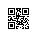 Strana:  1 z 2222Odběratel:Odběratel:Odběratel:Odběratel:Odběratel:Odběratel:Odběratel:Odběratel:Odběratel:Odběratel:Univerzita J. E. Purkyně
Pasteurova 3544/1
400 96 ÚSTÍ NAD LABEM
Česká republikaUniverzita J. E. Purkyně
Pasteurova 3544/1
400 96 ÚSTÍ NAD LABEM
Česká republikaUniverzita J. E. Purkyně
Pasteurova 3544/1
400 96 ÚSTÍ NAD LABEM
Česká republikaUniverzita J. E. Purkyně
Pasteurova 3544/1
400 96 ÚSTÍ NAD LABEM
Česká republikaUniverzita J. E. Purkyně
Pasteurova 3544/1
400 96 ÚSTÍ NAD LABEM
Česká republikaUniverzita J. E. Purkyně
Pasteurova 3544/1
400 96 ÚSTÍ NAD LABEM
Česká republikaUniverzita J. E. Purkyně
Pasteurova 3544/1
400 96 ÚSTÍ NAD LABEM
Česká republikaUniverzita J. E. Purkyně
Pasteurova 3544/1
400 96 ÚSTÍ NAD LABEM
Česká republikaUniverzita J. E. Purkyně
Pasteurova 3544/1
400 96 ÚSTÍ NAD LABEM
Česká republikaUniverzita J. E. Purkyně
Pasteurova 3544/1
400 96 ÚSTÍ NAD LABEM
Česká republikaUniverzita J. E. Purkyně
Pasteurova 3544/1
400 96 ÚSTÍ NAD LABEM
Česká republikaUniverzita J. E. Purkyně
Pasteurova 3544/1
400 96 ÚSTÍ NAD LABEM
Česká republikaPID:PID:PID:PID:PID:PID:PID:Odběratel:Odběratel:Odběratel:Odběratel:Odběratel:Univerzita J. E. Purkyně
Pasteurova 3544/1
400 96 ÚSTÍ NAD LABEM
Česká republikaUniverzita J. E. Purkyně
Pasteurova 3544/1
400 96 ÚSTÍ NAD LABEM
Česká republikaUniverzita J. E. Purkyně
Pasteurova 3544/1
400 96 ÚSTÍ NAD LABEM
Česká republikaUniverzita J. E. Purkyně
Pasteurova 3544/1
400 96 ÚSTÍ NAD LABEM
Česká republikaUniverzita J. E. Purkyně
Pasteurova 3544/1
400 96 ÚSTÍ NAD LABEM
Česká republikaUniverzita J. E. Purkyně
Pasteurova 3544/1
400 96 ÚSTÍ NAD LABEM
Česká republikaUniverzita J. E. Purkyně
Pasteurova 3544/1
400 96 ÚSTÍ NAD LABEM
Česká republikaUniverzita J. E. Purkyně
Pasteurova 3544/1
400 96 ÚSTÍ NAD LABEM
Česká republikaUniverzita J. E. Purkyně
Pasteurova 3544/1
400 96 ÚSTÍ NAD LABEM
Česká republikaUniverzita J. E. Purkyně
Pasteurova 3544/1
400 96 ÚSTÍ NAD LABEM
Česká republikaUniverzita J. E. Purkyně
Pasteurova 3544/1
400 96 ÚSTÍ NAD LABEM
Česká republikaUniverzita J. E. Purkyně
Pasteurova 3544/1
400 96 ÚSTÍ NAD LABEM
Česká republikaPID:PID:PID:PID:PID:PID:PID:2212237005 2212237005 Odběratel:Odběratel:Odběratel:Odběratel:Odběratel:Univerzita J. E. Purkyně
Pasteurova 3544/1
400 96 ÚSTÍ NAD LABEM
Česká republikaUniverzita J. E. Purkyně
Pasteurova 3544/1
400 96 ÚSTÍ NAD LABEM
Česká republikaUniverzita J. E. Purkyně
Pasteurova 3544/1
400 96 ÚSTÍ NAD LABEM
Česká republikaUniverzita J. E. Purkyně
Pasteurova 3544/1
400 96 ÚSTÍ NAD LABEM
Česká republikaUniverzita J. E. Purkyně
Pasteurova 3544/1
400 96 ÚSTÍ NAD LABEM
Česká republikaUniverzita J. E. Purkyně
Pasteurova 3544/1
400 96 ÚSTÍ NAD LABEM
Česká republikaUniverzita J. E. Purkyně
Pasteurova 3544/1
400 96 ÚSTÍ NAD LABEM
Česká republikaUniverzita J. E. Purkyně
Pasteurova 3544/1
400 96 ÚSTÍ NAD LABEM
Česká republikaUniverzita J. E. Purkyně
Pasteurova 3544/1
400 96 ÚSTÍ NAD LABEM
Česká republikaUniverzita J. E. Purkyně
Pasteurova 3544/1
400 96 ÚSTÍ NAD LABEM
Česká republikaUniverzita J. E. Purkyně
Pasteurova 3544/1
400 96 ÚSTÍ NAD LABEM
Česká republikaUniverzita J. E. Purkyně
Pasteurova 3544/1
400 96 ÚSTÍ NAD LABEM
Česká republikaPID:PID:PID:PID:PID:PID:PID:2212237005 2212237005 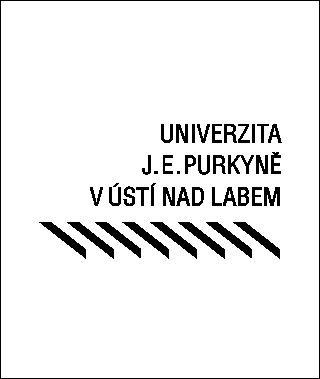 Univerzita J. E. Purkyně
Pasteurova 3544/1
400 96 ÚSTÍ NAD LABEM
Česká republikaUniverzita J. E. Purkyně
Pasteurova 3544/1
400 96 ÚSTÍ NAD LABEM
Česká republikaUniverzita J. E. Purkyně
Pasteurova 3544/1
400 96 ÚSTÍ NAD LABEM
Česká republikaUniverzita J. E. Purkyně
Pasteurova 3544/1
400 96 ÚSTÍ NAD LABEM
Česká republikaUniverzita J. E. Purkyně
Pasteurova 3544/1
400 96 ÚSTÍ NAD LABEM
Česká republikaUniverzita J. E. Purkyně
Pasteurova 3544/1
400 96 ÚSTÍ NAD LABEM
Česká republikaUniverzita J. E. Purkyně
Pasteurova 3544/1
400 96 ÚSTÍ NAD LABEM
Česká republikaUniverzita J. E. Purkyně
Pasteurova 3544/1
400 96 ÚSTÍ NAD LABEM
Česká republikaUniverzita J. E. Purkyně
Pasteurova 3544/1
400 96 ÚSTÍ NAD LABEM
Česká republikaUniverzita J. E. Purkyně
Pasteurova 3544/1
400 96 ÚSTÍ NAD LABEM
Česká republikaUniverzita J. E. Purkyně
Pasteurova 3544/1
400 96 ÚSTÍ NAD LABEM
Česká republikaUniverzita J. E. Purkyně
Pasteurova 3544/1
400 96 ÚSTÍ NAD LABEM
Česká republikaSmlouva:Smlouva:Smlouva:Smlouva:Smlouva:Smlouva:Smlouva:2212237005 2212237005 Univerzita J. E. Purkyně
Pasteurova 3544/1
400 96 ÚSTÍ NAD LABEM
Česká republikaUniverzita J. E. Purkyně
Pasteurova 3544/1
400 96 ÚSTÍ NAD LABEM
Česká republikaUniverzita J. E. Purkyně
Pasteurova 3544/1
400 96 ÚSTÍ NAD LABEM
Česká republikaUniverzita J. E. Purkyně
Pasteurova 3544/1
400 96 ÚSTÍ NAD LABEM
Česká republikaUniverzita J. E. Purkyně
Pasteurova 3544/1
400 96 ÚSTÍ NAD LABEM
Česká republikaUniverzita J. E. Purkyně
Pasteurova 3544/1
400 96 ÚSTÍ NAD LABEM
Česká republikaUniverzita J. E. Purkyně
Pasteurova 3544/1
400 96 ÚSTÍ NAD LABEM
Česká republikaUniverzita J. E. Purkyně
Pasteurova 3544/1
400 96 ÚSTÍ NAD LABEM
Česká republikaUniverzita J. E. Purkyně
Pasteurova 3544/1
400 96 ÚSTÍ NAD LABEM
Česká republikaUniverzita J. E. Purkyně
Pasteurova 3544/1
400 96 ÚSTÍ NAD LABEM
Česká republikaUniverzita J. E. Purkyně
Pasteurova 3544/1
400 96 ÚSTÍ NAD LABEM
Česká republikaUniverzita J. E. Purkyně
Pasteurova 3544/1
400 96 ÚSTÍ NAD LABEM
Česká republika2212237005 2212237005 Univerzita J. E. Purkyně
Pasteurova 3544/1
400 96 ÚSTÍ NAD LABEM
Česká republikaUniverzita J. E. Purkyně
Pasteurova 3544/1
400 96 ÚSTÍ NAD LABEM
Česká republikaUniverzita J. E. Purkyně
Pasteurova 3544/1
400 96 ÚSTÍ NAD LABEM
Česká republikaUniverzita J. E. Purkyně
Pasteurova 3544/1
400 96 ÚSTÍ NAD LABEM
Česká republikaUniverzita J. E. Purkyně
Pasteurova 3544/1
400 96 ÚSTÍ NAD LABEM
Česká republikaUniverzita J. E. Purkyně
Pasteurova 3544/1
400 96 ÚSTÍ NAD LABEM
Česká republikaUniverzita J. E. Purkyně
Pasteurova 3544/1
400 96 ÚSTÍ NAD LABEM
Česká republikaUniverzita J. E. Purkyně
Pasteurova 3544/1
400 96 ÚSTÍ NAD LABEM
Česká republikaUniverzita J. E. Purkyně
Pasteurova 3544/1
400 96 ÚSTÍ NAD LABEM
Česká republikaUniverzita J. E. Purkyně
Pasteurova 3544/1
400 96 ÚSTÍ NAD LABEM
Česká republikaUniverzita J. E. Purkyně
Pasteurova 3544/1
400 96 ÚSTÍ NAD LABEM
Česká republikaUniverzita J. E. Purkyně
Pasteurova 3544/1
400 96 ÚSTÍ NAD LABEM
Česká republikaČíslo účtu:Číslo účtu:Číslo účtu:Číslo účtu:Číslo účtu:Číslo účtu:Číslo účtu:2212237005 2212237005 Univerzita J. E. Purkyně
Pasteurova 3544/1
400 96 ÚSTÍ NAD LABEM
Česká republikaUniverzita J. E. Purkyně
Pasteurova 3544/1
400 96 ÚSTÍ NAD LABEM
Česká republikaUniverzita J. E. Purkyně
Pasteurova 3544/1
400 96 ÚSTÍ NAD LABEM
Česká republikaUniverzita J. E. Purkyně
Pasteurova 3544/1
400 96 ÚSTÍ NAD LABEM
Česká republikaUniverzita J. E. Purkyně
Pasteurova 3544/1
400 96 ÚSTÍ NAD LABEM
Česká republikaUniverzita J. E. Purkyně
Pasteurova 3544/1
400 96 ÚSTÍ NAD LABEM
Česká republikaUniverzita J. E. Purkyně
Pasteurova 3544/1
400 96 ÚSTÍ NAD LABEM
Česká republikaUniverzita J. E. Purkyně
Pasteurova 3544/1
400 96 ÚSTÍ NAD LABEM
Česká republikaUniverzita J. E. Purkyně
Pasteurova 3544/1
400 96 ÚSTÍ NAD LABEM
Česká republikaUniverzita J. E. Purkyně
Pasteurova 3544/1
400 96 ÚSTÍ NAD LABEM
Česká republikaUniverzita J. E. Purkyně
Pasteurova 3544/1
400 96 ÚSTÍ NAD LABEM
Česká republikaUniverzita J. E. Purkyně
Pasteurova 3544/1
400 96 ÚSTÍ NAD LABEM
Česká republikaPeněžní ústav:Peněžní ústav:Peněžní ústav:Peněžní ústav:Peněžní ústav:Peněžní ústav:Peněžní ústav:2212237005 2212237005 Univerzita J. E. Purkyně
Pasteurova 3544/1
400 96 ÚSTÍ NAD LABEM
Česká republikaUniverzita J. E. Purkyně
Pasteurova 3544/1
400 96 ÚSTÍ NAD LABEM
Česká republikaUniverzita J. E. Purkyně
Pasteurova 3544/1
400 96 ÚSTÍ NAD LABEM
Česká republikaUniverzita J. E. Purkyně
Pasteurova 3544/1
400 96 ÚSTÍ NAD LABEM
Česká republikaUniverzita J. E. Purkyně
Pasteurova 3544/1
400 96 ÚSTÍ NAD LABEM
Česká republikaUniverzita J. E. Purkyně
Pasteurova 3544/1
400 96 ÚSTÍ NAD LABEM
Česká republikaUniverzita J. E. Purkyně
Pasteurova 3544/1
400 96 ÚSTÍ NAD LABEM
Česká republikaUniverzita J. E. Purkyně
Pasteurova 3544/1
400 96 ÚSTÍ NAD LABEM
Česká republikaUniverzita J. E. Purkyně
Pasteurova 3544/1
400 96 ÚSTÍ NAD LABEM
Česká republikaUniverzita J. E. Purkyně
Pasteurova 3544/1
400 96 ÚSTÍ NAD LABEM
Česká republikaUniverzita J. E. Purkyně
Pasteurova 3544/1
400 96 ÚSTÍ NAD LABEM
Česká republikaUniverzita J. E. Purkyně
Pasteurova 3544/1
400 96 ÚSTÍ NAD LABEM
Česká republika2212237005 2212237005 2212237005 2212237005 Dodavatel:Dodavatel:Dodavatel:Dodavatel:Dodavatel:Dodavatel:Dodavatel:Dodavatel:2212237005 2212237005 DIČ:DIČ:DIČ:CZ44555601CZ44555601CZ44555601CZ44555601Dodavatel:Dodavatel:Dodavatel:Dodavatel:Dodavatel:Dodavatel:Dodavatel:Dodavatel:2212237005 2212237005 DIČ:DIČ:DIČ:CZ44555601CZ44555601CZ44555601CZ44555601IČ:IČ:61246662612466626124666261246662612466626124666261246662DIČ:DIČ:CZ61246662CZ61246662CZ61246662CZ612466622212237005 2212237005 IČ:IČ:IČ:44555601445556014455560144555601IČ:IČ:61246662612466626124666261246662612466626124666261246662DIČ:DIČ:CZ61246662CZ61246662CZ61246662CZ612466622212237005 2212237005 IČ:IČ:IČ:445556014455560144555601445556012212237005 2212237005 IČ:IČ:IČ:445556014455560144555601445556012212237005 2212237005 IČ:IČ:IČ:445556014455560144555601445556012212237005 2212237005 2212237005 2212237005 Konečný příjemce:Konečný příjemce:Konečný příjemce:Konečný příjemce:Konečný příjemce:Konečný příjemce:Konečný příjemce:Konečný příjemce:Konečný příjemce:Konečný příjemce:Konečný příjemce:Konečný příjemce:2212237005 2212237005 2212237005 2212237005 2212237005 2212237005 Platnost objednávky do:Platnost objednávky do:Platnost objednávky do:Platnost objednávky do:Platnost objednávky do:Platnost objednávky do:Platnost objednávky do:Platnost objednávky do:Platnost objednávky do:31.03.202131.03.202131.03.202131.03.2021Termín dodání:Termín dodání:Termín dodání:Termín dodání:Termín dodání:Termín dodání:Termín dodání:31.03.202131.03.202131.03.202131.03.2021Forma úhrady:Forma úhrady:Forma úhrady:Forma úhrady:Forma úhrady:Forma úhrady:Forma úhrady:PříkazemPříkazemPříkazemPříkazemForma úhrady:Forma úhrady:Forma úhrady:Forma úhrady:Forma úhrady:Forma úhrady:Forma úhrady:PříkazemPříkazemPříkazemPříkazemForma úhrady:Forma úhrady:Forma úhrady:Forma úhrady:Forma úhrady:Forma úhrady:Forma úhrady:PříkazemPříkazemPříkazemPříkazemTermín úhrady:Termín úhrady:Termín úhrady:Termín úhrady:Termín úhrady:Termín úhrady:Termín úhrady:Termín úhrady:Termín úhrady:Termín úhrady:Termín úhrady:Termín úhrady:Termín úhrady:Termín úhrady:Objednávka je návrhem na uzavření smlouvy dle § 1731 a násl. zákona č.89/2012 Sb., občanského zákoníku, v platném znění. Je-li plnění dle objednávky vyšší než 50.000,-Kč bez DPH,
musí být objednávka dodavatelem bez zbytečného odkladu potvrzena.
Uzavřená smlouva, tzn. objednávka i s potvrzením, podléhá povinnosti zveřejnění v registru smluv MV dle zákona č. 340/2015 Sb., v platném znění.
----
Na fakturu uveďte číslo objednávky.

Akceptace dne 20.1.2021
Objednávka je návrhem na uzavření smlouvy dle § 1731 a násl. zákona č.89/2012 Sb., občanského zákoníku, v platném znění. Je-li plnění dle objednávky vyšší než 50.000,-Kč bez DPH,
musí být objednávka dodavatelem bez zbytečného odkladu potvrzena.
Uzavřená smlouva, tzn. objednávka i s potvrzením, podléhá povinnosti zveřejnění v registru smluv MV dle zákona č. 340/2015 Sb., v platném znění.
----
Na fakturu uveďte číslo objednávky.

Akceptace dne 20.1.2021
Objednávka je návrhem na uzavření smlouvy dle § 1731 a násl. zákona č.89/2012 Sb., občanského zákoníku, v platném znění. Je-li plnění dle objednávky vyšší než 50.000,-Kč bez DPH,
musí být objednávka dodavatelem bez zbytečného odkladu potvrzena.
Uzavřená smlouva, tzn. objednávka i s potvrzením, podléhá povinnosti zveřejnění v registru smluv MV dle zákona č. 340/2015 Sb., v platném znění.
----
Na fakturu uveďte číslo objednávky.

Akceptace dne 20.1.2021
Objednávka je návrhem na uzavření smlouvy dle § 1731 a násl. zákona č.89/2012 Sb., občanského zákoníku, v platném znění. Je-li plnění dle objednávky vyšší než 50.000,-Kč bez DPH,
musí být objednávka dodavatelem bez zbytečného odkladu potvrzena.
Uzavřená smlouva, tzn. objednávka i s potvrzením, podléhá povinnosti zveřejnění v registru smluv MV dle zákona č. 340/2015 Sb., v platném znění.
----
Na fakturu uveďte číslo objednávky.

Akceptace dne 20.1.2021
Objednávka je návrhem na uzavření smlouvy dle § 1731 a násl. zákona č.89/2012 Sb., občanského zákoníku, v platném znění. Je-li plnění dle objednávky vyšší než 50.000,-Kč bez DPH,
musí být objednávka dodavatelem bez zbytečného odkladu potvrzena.
Uzavřená smlouva, tzn. objednávka i s potvrzením, podléhá povinnosti zveřejnění v registru smluv MV dle zákona č. 340/2015 Sb., v platném znění.
----
Na fakturu uveďte číslo objednávky.

Akceptace dne 20.1.2021
Objednávka je návrhem na uzavření smlouvy dle § 1731 a násl. zákona č.89/2012 Sb., občanského zákoníku, v platném znění. Je-li plnění dle objednávky vyšší než 50.000,-Kč bez DPH,
musí být objednávka dodavatelem bez zbytečného odkladu potvrzena.
Uzavřená smlouva, tzn. objednávka i s potvrzením, podléhá povinnosti zveřejnění v registru smluv MV dle zákona č. 340/2015 Sb., v platném znění.
----
Na fakturu uveďte číslo objednávky.

Akceptace dne 20.1.2021
Objednávka je návrhem na uzavření smlouvy dle § 1731 a násl. zákona č.89/2012 Sb., občanského zákoníku, v platném znění. Je-li plnění dle objednávky vyšší než 50.000,-Kč bez DPH,
musí být objednávka dodavatelem bez zbytečného odkladu potvrzena.
Uzavřená smlouva, tzn. objednávka i s potvrzením, podléhá povinnosti zveřejnění v registru smluv MV dle zákona č. 340/2015 Sb., v platném znění.
----
Na fakturu uveďte číslo objednávky.

Akceptace dne 20.1.2021
Objednávka je návrhem na uzavření smlouvy dle § 1731 a násl. zákona č.89/2012 Sb., občanského zákoníku, v platném znění. Je-li plnění dle objednávky vyšší než 50.000,-Kč bez DPH,
musí být objednávka dodavatelem bez zbytečného odkladu potvrzena.
Uzavřená smlouva, tzn. objednávka i s potvrzením, podléhá povinnosti zveřejnění v registru smluv MV dle zákona č. 340/2015 Sb., v platném znění.
----
Na fakturu uveďte číslo objednávky.

Akceptace dne 20.1.2021
Objednávka je návrhem na uzavření smlouvy dle § 1731 a násl. zákona č.89/2012 Sb., občanského zákoníku, v platném znění. Je-li plnění dle objednávky vyšší než 50.000,-Kč bez DPH,
musí být objednávka dodavatelem bez zbytečného odkladu potvrzena.
Uzavřená smlouva, tzn. objednávka i s potvrzením, podléhá povinnosti zveřejnění v registru smluv MV dle zákona č. 340/2015 Sb., v platném znění.
----
Na fakturu uveďte číslo objednávky.

Akceptace dne 20.1.2021
Objednávka je návrhem na uzavření smlouvy dle § 1731 a násl. zákona č.89/2012 Sb., občanského zákoníku, v platném znění. Je-li plnění dle objednávky vyšší než 50.000,-Kč bez DPH,
musí být objednávka dodavatelem bez zbytečného odkladu potvrzena.
Uzavřená smlouva, tzn. objednávka i s potvrzením, podléhá povinnosti zveřejnění v registru smluv MV dle zákona č. 340/2015 Sb., v platném znění.
----
Na fakturu uveďte číslo objednávky.

Akceptace dne 20.1.2021
Objednávka je návrhem na uzavření smlouvy dle § 1731 a násl. zákona č.89/2012 Sb., občanského zákoníku, v platném znění. Je-li plnění dle objednávky vyšší než 50.000,-Kč bez DPH,
musí být objednávka dodavatelem bez zbytečného odkladu potvrzena.
Uzavřená smlouva, tzn. objednávka i s potvrzením, podléhá povinnosti zveřejnění v registru smluv MV dle zákona č. 340/2015 Sb., v platném znění.
----
Na fakturu uveďte číslo objednávky.

Akceptace dne 20.1.2021
Objednávka je návrhem na uzavření smlouvy dle § 1731 a násl. zákona č.89/2012 Sb., občanského zákoníku, v platném znění. Je-li plnění dle objednávky vyšší než 50.000,-Kč bez DPH,
musí být objednávka dodavatelem bez zbytečného odkladu potvrzena.
Uzavřená smlouva, tzn. objednávka i s potvrzením, podléhá povinnosti zveřejnění v registru smluv MV dle zákona č. 340/2015 Sb., v platném znění.
----
Na fakturu uveďte číslo objednávky.

Akceptace dne 20.1.2021
Objednávka je návrhem na uzavření smlouvy dle § 1731 a násl. zákona č.89/2012 Sb., občanského zákoníku, v platném znění. Je-li plnění dle objednávky vyšší než 50.000,-Kč bez DPH,
musí být objednávka dodavatelem bez zbytečného odkladu potvrzena.
Uzavřená smlouva, tzn. objednávka i s potvrzením, podléhá povinnosti zveřejnění v registru smluv MV dle zákona č. 340/2015 Sb., v platném znění.
----
Na fakturu uveďte číslo objednávky.

Akceptace dne 20.1.2021
Objednávka je návrhem na uzavření smlouvy dle § 1731 a násl. zákona č.89/2012 Sb., občanského zákoníku, v platném znění. Je-li plnění dle objednávky vyšší než 50.000,-Kč bez DPH,
musí být objednávka dodavatelem bez zbytečného odkladu potvrzena.
Uzavřená smlouva, tzn. objednávka i s potvrzením, podléhá povinnosti zveřejnění v registru smluv MV dle zákona č. 340/2015 Sb., v platném znění.
----
Na fakturu uveďte číslo objednávky.

Akceptace dne 20.1.2021
Objednávka je návrhem na uzavření smlouvy dle § 1731 a násl. zákona č.89/2012 Sb., občanského zákoníku, v platném znění. Je-li plnění dle objednávky vyšší než 50.000,-Kč bez DPH,
musí být objednávka dodavatelem bez zbytečného odkladu potvrzena.
Uzavřená smlouva, tzn. objednávka i s potvrzením, podléhá povinnosti zveřejnění v registru smluv MV dle zákona č. 340/2015 Sb., v platném znění.
----
Na fakturu uveďte číslo objednávky.

Akceptace dne 20.1.2021
Objednávka je návrhem na uzavření smlouvy dle § 1731 a násl. zákona č.89/2012 Sb., občanského zákoníku, v platném znění. Je-li plnění dle objednávky vyšší než 50.000,-Kč bez DPH,
musí být objednávka dodavatelem bez zbytečného odkladu potvrzena.
Uzavřená smlouva, tzn. objednávka i s potvrzením, podléhá povinnosti zveřejnění v registru smluv MV dle zákona č. 340/2015 Sb., v platném znění.
----
Na fakturu uveďte číslo objednávky.

Akceptace dne 20.1.2021
Objednávka je návrhem na uzavření smlouvy dle § 1731 a násl. zákona č.89/2012 Sb., občanského zákoníku, v platném znění. Je-li plnění dle objednávky vyšší než 50.000,-Kč bez DPH,
musí být objednávka dodavatelem bez zbytečného odkladu potvrzena.
Uzavřená smlouva, tzn. objednávka i s potvrzením, podléhá povinnosti zveřejnění v registru smluv MV dle zákona č. 340/2015 Sb., v platném znění.
----
Na fakturu uveďte číslo objednávky.

Akceptace dne 20.1.2021
Objednávka je návrhem na uzavření smlouvy dle § 1731 a násl. zákona č.89/2012 Sb., občanského zákoníku, v platném znění. Je-li plnění dle objednávky vyšší než 50.000,-Kč bez DPH,
musí být objednávka dodavatelem bez zbytečného odkladu potvrzena.
Uzavřená smlouva, tzn. objednávka i s potvrzením, podléhá povinnosti zveřejnění v registru smluv MV dle zákona č. 340/2015 Sb., v platném znění.
----
Na fakturu uveďte číslo objednávky.

Akceptace dne 20.1.2021
Objednávka je návrhem na uzavření smlouvy dle § 1731 a násl. zákona č.89/2012 Sb., občanského zákoníku, v platném znění. Je-li plnění dle objednávky vyšší než 50.000,-Kč bez DPH,
musí být objednávka dodavatelem bez zbytečného odkladu potvrzena.
Uzavřená smlouva, tzn. objednávka i s potvrzením, podléhá povinnosti zveřejnění v registru smluv MV dle zákona č. 340/2015 Sb., v platném znění.
----
Na fakturu uveďte číslo objednávky.

Akceptace dne 20.1.2021
Objednávka je návrhem na uzavření smlouvy dle § 1731 a násl. zákona č.89/2012 Sb., občanského zákoníku, v platném znění. Je-li plnění dle objednávky vyšší než 50.000,-Kč bez DPH,
musí být objednávka dodavatelem bez zbytečného odkladu potvrzena.
Uzavřená smlouva, tzn. objednávka i s potvrzením, podléhá povinnosti zveřejnění v registru smluv MV dle zákona č. 340/2015 Sb., v platném znění.
----
Na fakturu uveďte číslo objednávky.

Akceptace dne 20.1.2021
Objednávka je návrhem na uzavření smlouvy dle § 1731 a násl. zákona č.89/2012 Sb., občanského zákoníku, v platném znění. Je-li plnění dle objednávky vyšší než 50.000,-Kč bez DPH,
musí být objednávka dodavatelem bez zbytečného odkladu potvrzena.
Uzavřená smlouva, tzn. objednávka i s potvrzením, podléhá povinnosti zveřejnění v registru smluv MV dle zákona č. 340/2015 Sb., v platném znění.
----
Na fakturu uveďte číslo objednávky.

Akceptace dne 20.1.2021
Objednávka je návrhem na uzavření smlouvy dle § 1731 a násl. zákona č.89/2012 Sb., občanského zákoníku, v platném znění. Je-li plnění dle objednávky vyšší než 50.000,-Kč bez DPH,
musí být objednávka dodavatelem bez zbytečného odkladu potvrzena.
Uzavřená smlouva, tzn. objednávka i s potvrzením, podléhá povinnosti zveřejnění v registru smluv MV dle zákona č. 340/2015 Sb., v platném znění.
----
Na fakturu uveďte číslo objednávky.

Akceptace dne 20.1.2021
Objednávka je návrhem na uzavření smlouvy dle § 1731 a násl. zákona č.89/2012 Sb., občanského zákoníku, v platném znění. Je-li plnění dle objednávky vyšší než 50.000,-Kč bez DPH,
musí být objednávka dodavatelem bez zbytečného odkladu potvrzena.
Uzavřená smlouva, tzn. objednávka i s potvrzením, podléhá povinnosti zveřejnění v registru smluv MV dle zákona č. 340/2015 Sb., v platném znění.
----
Na fakturu uveďte číslo objednávky.

Akceptace dne 20.1.2021
Objednávka je návrhem na uzavření smlouvy dle § 1731 a násl. zákona č.89/2012 Sb., občanského zákoníku, v platném znění. Je-li plnění dle objednávky vyšší než 50.000,-Kč bez DPH,
musí být objednávka dodavatelem bez zbytečného odkladu potvrzena.
Uzavřená smlouva, tzn. objednávka i s potvrzením, podléhá povinnosti zveřejnění v registru smluv MV dle zákona č. 340/2015 Sb., v platném znění.
----
Na fakturu uveďte číslo objednávky.

Akceptace dne 20.1.2021
Objednávka je návrhem na uzavření smlouvy dle § 1731 a násl. zákona č.89/2012 Sb., občanského zákoníku, v platném znění. Je-li plnění dle objednávky vyšší než 50.000,-Kč bez DPH,
musí být objednávka dodavatelem bez zbytečného odkladu potvrzena.
Uzavřená smlouva, tzn. objednávka i s potvrzením, podléhá povinnosti zveřejnění v registru smluv MV dle zákona č. 340/2015 Sb., v platném znění.
----
Na fakturu uveďte číslo objednávky.

Akceptace dne 20.1.2021
Objednávka je návrhem na uzavření smlouvy dle § 1731 a násl. zákona č.89/2012 Sb., občanského zákoníku, v platném znění. Je-li plnění dle objednávky vyšší než 50.000,-Kč bez DPH,
musí být objednávka dodavatelem bez zbytečného odkladu potvrzena.
Uzavřená smlouva, tzn. objednávka i s potvrzením, podléhá povinnosti zveřejnění v registru smluv MV dle zákona č. 340/2015 Sb., v platném znění.
----
Na fakturu uveďte číslo objednávky.

Akceptace dne 20.1.2021
Objednávka je návrhem na uzavření smlouvy dle § 1731 a násl. zákona č.89/2012 Sb., občanského zákoníku, v platném znění. Je-li plnění dle objednávky vyšší než 50.000,-Kč bez DPH,
musí být objednávka dodavatelem bez zbytečného odkladu potvrzena.
Uzavřená smlouva, tzn. objednávka i s potvrzením, podléhá povinnosti zveřejnění v registru smluv MV dle zákona č. 340/2015 Sb., v platném znění.
----
Na fakturu uveďte číslo objednávky.

Akceptace dne 20.1.2021
Objednávka je návrhem na uzavření smlouvy dle § 1731 a násl. zákona č.89/2012 Sb., občanského zákoníku, v platném znění. Je-li plnění dle objednávky vyšší než 50.000,-Kč bez DPH,
musí být objednávka dodavatelem bez zbytečného odkladu potvrzena.
Uzavřená smlouva, tzn. objednávka i s potvrzením, podléhá povinnosti zveřejnění v registru smluv MV dle zákona č. 340/2015 Sb., v platném znění.
----
Na fakturu uveďte číslo objednávky.

Akceptace dne 20.1.2021
Objednávka je návrhem na uzavření smlouvy dle § 1731 a násl. zákona č.89/2012 Sb., občanského zákoníku, v platném znění. Je-li plnění dle objednávky vyšší než 50.000,-Kč bez DPH,
musí být objednávka dodavatelem bez zbytečného odkladu potvrzena.
Uzavřená smlouva, tzn. objednávka i s potvrzením, podléhá povinnosti zveřejnění v registru smluv MV dle zákona č. 340/2015 Sb., v platném znění.
----
Na fakturu uveďte číslo objednávky.

Akceptace dne 20.1.2021
Objednávka je návrhem na uzavření smlouvy dle § 1731 a násl. zákona č.89/2012 Sb., občanského zákoníku, v platném znění. Je-li plnění dle objednávky vyšší než 50.000,-Kč bez DPH,
musí být objednávka dodavatelem bez zbytečného odkladu potvrzena.
Uzavřená smlouva, tzn. objednávka i s potvrzením, podléhá povinnosti zveřejnění v registru smluv MV dle zákona č. 340/2015 Sb., v platném znění.
----
Na fakturu uveďte číslo objednávky.

Akceptace dne 20.1.2021
Objednávka je návrhem na uzavření smlouvy dle § 1731 a násl. zákona č.89/2012 Sb., občanského zákoníku, v platném znění. Je-li plnění dle objednávky vyšší než 50.000,-Kč bez DPH,
musí být objednávka dodavatelem bez zbytečného odkladu potvrzena.
Uzavřená smlouva, tzn. objednávka i s potvrzením, podléhá povinnosti zveřejnění v registru smluv MV dle zákona č. 340/2015 Sb., v platném znění.
----
Na fakturu uveďte číslo objednávky.

Akceptace dne 20.1.2021
Dle zaslané cenové nabídky u Vás objednáváme výměnu tlakových lahví s hasivem dle následujícího položkového rozpisu.Dle zaslané cenové nabídky u Vás objednáváme výměnu tlakových lahví s hasivem dle následujícího položkového rozpisu.Dle zaslané cenové nabídky u Vás objednáváme výměnu tlakových lahví s hasivem dle následujícího položkového rozpisu.Dle zaslané cenové nabídky u Vás objednáváme výměnu tlakových lahví s hasivem dle následujícího položkového rozpisu.Dle zaslané cenové nabídky u Vás objednáváme výměnu tlakových lahví s hasivem dle následujícího položkového rozpisu.Dle zaslané cenové nabídky u Vás objednáváme výměnu tlakových lahví s hasivem dle následujícího položkového rozpisu.Dle zaslané cenové nabídky u Vás objednáváme výměnu tlakových lahví s hasivem dle následujícího položkového rozpisu.Dle zaslané cenové nabídky u Vás objednáváme výměnu tlakových lahví s hasivem dle následujícího položkového rozpisu.Dle zaslané cenové nabídky u Vás objednáváme výměnu tlakových lahví s hasivem dle následujícího položkového rozpisu.Dle zaslané cenové nabídky u Vás objednáváme výměnu tlakových lahví s hasivem dle následujícího položkového rozpisu.Dle zaslané cenové nabídky u Vás objednáváme výměnu tlakových lahví s hasivem dle následujícího položkového rozpisu.Dle zaslané cenové nabídky u Vás objednáváme výměnu tlakových lahví s hasivem dle následujícího položkového rozpisu.Dle zaslané cenové nabídky u Vás objednáváme výměnu tlakových lahví s hasivem dle následujícího položkového rozpisu.Dle zaslané cenové nabídky u Vás objednáváme výměnu tlakových lahví s hasivem dle následujícího položkového rozpisu.Dle zaslané cenové nabídky u Vás objednáváme výměnu tlakových lahví s hasivem dle následujícího položkového rozpisu.Dle zaslané cenové nabídky u Vás objednáváme výměnu tlakových lahví s hasivem dle následujícího položkového rozpisu.Dle zaslané cenové nabídky u Vás objednáváme výměnu tlakových lahví s hasivem dle následujícího položkového rozpisu.Dle zaslané cenové nabídky u Vás objednáváme výměnu tlakových lahví s hasivem dle následujícího položkového rozpisu.Dle zaslané cenové nabídky u Vás objednáváme výměnu tlakových lahví s hasivem dle následujícího položkového rozpisu.Dle zaslané cenové nabídky u Vás objednáváme výměnu tlakových lahví s hasivem dle následujícího položkového rozpisu.Dle zaslané cenové nabídky u Vás objednáváme výměnu tlakových lahví s hasivem dle následujícího položkového rozpisu.Dle zaslané cenové nabídky u Vás objednáváme výměnu tlakových lahví s hasivem dle následujícího položkového rozpisu.Dle zaslané cenové nabídky u Vás objednáváme výměnu tlakových lahví s hasivem dle následujícího položkového rozpisu.Dle zaslané cenové nabídky u Vás objednáváme výměnu tlakových lahví s hasivem dle následujícího položkového rozpisu.Dle zaslané cenové nabídky u Vás objednáváme výměnu tlakových lahví s hasivem dle následujícího položkového rozpisu.Dle zaslané cenové nabídky u Vás objednáváme výměnu tlakových lahví s hasivem dle následujícího položkového rozpisu.Dle zaslané cenové nabídky u Vás objednáváme výměnu tlakových lahví s hasivem dle následujícího položkového rozpisu.Dle zaslané cenové nabídky u Vás objednáváme výměnu tlakových lahví s hasivem dle následujícího položkového rozpisu.Dle zaslané cenové nabídky u Vás objednáváme výměnu tlakových lahví s hasivem dle následujícího položkového rozpisu.Dle zaslané cenové nabídky u Vás objednáváme výměnu tlakových lahví s hasivem dle následujícího položkového rozpisu.Dle zaslané cenové nabídky u Vás objednáváme výměnu tlakových lahví s hasivem dle následujícího položkového rozpisu.Položkový rozpis:Položkový rozpis:Položkový rozpis:Položkový rozpis:Položkový rozpis:Položkový rozpis:Položkový rozpis:Položkový rozpis:Položkový rozpis:Položkový rozpis:Položkový rozpis:Položkový rozpis:Položkový rozpis:Položkový rozpis:Položkový rozpis:Položkový rozpis:Položkový rozpis:Položkový rozpis:Položkový rozpis:Položkový rozpis:Položkový rozpis:Položkový rozpis:Položkový rozpis:Položkový rozpis:Položkový rozpis:Položkový rozpis:Položkový rozpis:Položkový rozpis:Položkový rozpis:Položkový rozpis:Položkový rozpis:PoložkaPoložkaPoložkaPoložkaPoložkaPoložkaPoložkaPoložkaPoložkaPoložkaPoložkaPoložkaPoložkaPoložkaPoložkaPoložkaPoložkaPoložkaPoložkaPoložkaPoložkaPoložkaPoložkaPoložkaPoložkaPoložkaPoložkaPoložkaPoložkaPoložkaPoložkaMnožstvíMnožstvíMnožstvíMJMJMJMJMJMJCena/MJ vč. DPHCena/MJ vč. DPHCena/MJ vč. DPHCena/MJ vč. DPHCena/MJ vč. DPHCena/MJ vč. DPHCena/MJ vč. DPHCelkem vč. DPHCelkem vč. DPHCelkem vč. DPHCelkem vč. DPHCelkem vč. DPHCelkem vč. DPHCelkem vč. DPHCelkem vč. DPHTN 80l/300bar, Tlak. zkouška, nový ventil, plnění, těsněníTN 80l/300bar, Tlak. zkouška, nový ventil, plnění, těsněníTN 80l/300bar, Tlak. zkouška, nový ventil, plnění, těsněníTN 80l/300bar, Tlak. zkouška, nový ventil, plnění, těsněníTN 80l/300bar, Tlak. zkouška, nový ventil, plnění, těsněníTN 80l/300bar, Tlak. zkouška, nový ventil, plnění, těsněníTN 80l/300bar, Tlak. zkouška, nový ventil, plnění, těsněníTN 80l/300bar, Tlak. zkouška, nový ventil, plnění, těsněníTN 80l/300bar, Tlak. zkouška, nový ventil, plnění, těsněníTN 80l/300bar, Tlak. zkouška, nový ventil, plnění, těsněníTN 80l/300bar, Tlak. zkouška, nový ventil, plnění, těsněníTN 80l/300bar, Tlak. zkouška, nový ventil, plnění, těsněníTN 80l/300bar, Tlak. zkouška, nový ventil, plnění, těsněníTN 80l/300bar, Tlak. zkouška, nový ventil, plnění, těsněníTN 80l/300bar, Tlak. zkouška, nový ventil, plnění, těsněníTN 80l/300bar, Tlak. zkouška, nový ventil, plnění, těsněníTN 80l/300bar, Tlak. zkouška, nový ventil, plnění, těsněníTN 80l/300bar, Tlak. zkouška, nový ventil, plnění, těsněníTN 80l/300bar, Tlak. zkouška, nový ventil, plnění, těsněníTN 80l/300bar, Tlak. zkouška, nový ventil, plnění, těsněníTN 80l/300bar, Tlak. zkouška, nový ventil, plnění, těsněníTN 80l/300bar, Tlak. zkouška, nový ventil, plnění, těsněníTN 80l/300bar, Tlak. zkouška, nový ventil, plnění, těsněníTN 80l/300bar, Tlak. zkouška, nový ventil, plnění, těsněníTN 80l/300bar, Tlak. zkouška, nový ventil, plnění, těsněníTN 80l/300bar, Tlak. zkouška, nový ventil, plnění, těsněníTN 80l/300bar, Tlak. zkouška, nový ventil, plnění, těsněníTN 80l/300bar, Tlak. zkouška, nový ventil, plnění, těsněníTN 80l/300bar, Tlak. zkouška, nový ventil, plnění, těsněníTN 80l/300bar, Tlak. zkouška, nový ventil, plnění, těsněníTN 80l/300bar, Tlak. zkouška, nový ventil, plnění, těsněníDoprava technologie z plničkyDoprava technologie z plničkyDoprava technologie z plničkyDoprava technologie z plničkyDoprava technologie z plničkyDoprava technologie z plničkyDoprava technologie z plničkyDoprava technologie z plničkyDoprava technologie z plničkyDoprava technologie z plničkyDoprava technologie z plničkyDoprava technologie z plničkyDoprava technologie z plničkyDoprava technologie z plničkyDoprava technologie z plničkyDoprava technologie z plničkyDoprava technologie z plničkyDoprava technologie z plničkyDoprava technologie z plničkyDoprava technologie z plničkyDoprava technologie z plničkyDoprava technologie z plničkyDoprava technologie z plničkyDoprava technologie z plničkyDoprava technologie z plničkyDoprava technologie z plničkyDoprava technologie z plničkyDoprava technologie z plničkyDoprava technologie z plničkyDoprava technologie z plničkyDoprava technologie z plničkyPráce technikůPráce technikůPráce technikůPráce technikůPráce technikůPráce technikůPráce technikůPráce technikůPráce technikůPráce technikůPráce technikůPráce technikůPráce technikůPráce technikůPráce technikůPráce technikůPráce technikůPráce technikůPráce technikůPráce technikůPráce technikůPráce technikůPráce technikůPráce technikůPráce technikůPráce technikůPráce technikůPráce technikůPráce technikůPráce technikůPráce technikůDoprava technika (Praha-Ústín/L-Praha)Doprava technika (Praha-Ústín/L-Praha)Doprava technika (Praha-Ústín/L-Praha)Doprava technika (Praha-Ústín/L-Praha)Doprava technika (Praha-Ústín/L-Praha)Doprava technika (Praha-Ústín/L-Praha)Doprava technika (Praha-Ústín/L-Praha)Doprava technika (Praha-Ústín/L-Praha)Doprava technika (Praha-Ústín/L-Praha)Doprava technika (Praha-Ústín/L-Praha)Doprava technika (Praha-Ústín/L-Praha)Doprava technika (Praha-Ústín/L-Praha)Doprava technika (Praha-Ústín/L-Praha)Doprava technika (Praha-Ústín/L-Praha)Doprava technika (Praha-Ústín/L-Praha)Doprava technika (Praha-Ústín/L-Praha)Doprava technika (Praha-Ústín/L-Praha)Doprava technika (Praha-Ústín/L-Praha)Doprava technika (Praha-Ústín/L-Praha)Doprava technika (Praha-Ústín/L-Praha)Doprava technika (Praha-Ústín/L-Praha)Doprava technika (Praha-Ústín/L-Praha)Doprava technika (Praha-Ústín/L-Praha)Doprava technika (Praha-Ústín/L-Praha)Doprava technika (Praha-Ústín/L-Praha)Doprava technika (Praha-Ústín/L-Praha)Doprava technika (Praha-Ústín/L-Praha)Doprava technika (Praha-Ústín/L-Praha)Doprava technika (Praha-Ústín/L-Praha)Doprava technika (Praha-Ústín/L-Praha)Doprava technika (Praha-Ústín/L-Praha)Předpokládaná cena celkem s DPH :Předpokládaná cena celkem s DPH :Předpokládaná cena celkem s DPH :Předpokládaná cena celkem s DPH :Předpokládaná cena celkem s DPH :Předpokládaná cena celkem s DPH :Předpokládaná cena celkem s DPH :Předpokládaná cena celkem s DPH :Předpokládaná cena celkem s DPH :Předpokládaná cena celkem s DPH :Předpokládaná cena celkem s DPH :Předpokládaná cena celkem s DPH :Předpokládaná cena celkem s DPH :Předpokládaná cena celkem s DPH :Předpokládaná cena celkem s DPH :Předpokládaná cena celkem s DPH :Předpokládaná cena celkem s DPH :Předpokládaná cena celkem s DPH :Předpokládaná cena celkem s DPH :Předpokládaná cena celkem s DPH :Předpokládaná cena celkem s DPH :Předpokládaná cena celkem s DPH :Předpokládaná cena celkem s DPH :Předpokládaná cena celkem s DPH :Předpokládaná cena celkem s DPH :Předpokládaná cena celkem s DPH :Předpokládaná cena celkem s DPH :Předpokládaná cena celkem s DPH :Předpokládaná cena celkem s DPH :Předpokládaná cena celkem s DPH :Předpokládaná cena celkem s DPH :Předpokládaná cena celkem s DPH :Předpokládaná cena celkem s DPH :Předpokládaná cena celkem s DPH :Předpokládaná cena celkem s DPH :Předpokládaná cena celkem s DPH :Předpokládaná cena celkem s DPH :Předpokládaná cena celkem s DPH :Předpokládaná cena celkem s DPH :Předpokládaná cena celkem s DPH :Předpokládaná cena celkem s DPH :Předpokládaná cena celkem s DPH :Předpokládaná cena celkem s DPH :Předpokládaná cena celkem s DPH :Předpokládaná cena celkem s DPH :Předpokládaná cena celkem s DPH :Předpokládaná cena celkem s DPH :Předpokládaná cena celkem s DPH :Předpokládaná cena celkem s DPH :Předpokládaná cena celkem s DPH :Předpokládaná cena celkem s DPH :Předpokládaná cena celkem s DPH :Předpokládaná cena celkem s DPH :Předpokládaná cena celkem s DPH :Datum vystavení:Datum vystavení:Datum vystavení:Datum vystavení:Datum vystavení:Datum vystavení:Datum vystavení:Datum vystavení:20.01.202120.01.202120.01.2021Interní údaje objednatele : 22371 \ 1 \ 0000-22 MFC \ 1   Deník: 20 \ Objednávky (individuální příslib)Interní údaje objednatele : 22371 \ 1 \ 0000-22 MFC \ 1   Deník: 20 \ Objednávky (individuální příslib)Interní údaje objednatele : 22371 \ 1 \ 0000-22 MFC \ 1   Deník: 20 \ Objednávky (individuální příslib)Interní údaje objednatele : 22371 \ 1 \ 0000-22 MFC \ 1   Deník: 20 \ Objednávky (individuální příslib)Interní údaje objednatele : 22371 \ 1 \ 0000-22 MFC \ 1   Deník: 20 \ Objednávky (individuální příslib)Interní údaje objednatele : 22371 \ 1 \ 0000-22 MFC \ 1   Deník: 20 \ Objednávky (individuální příslib)Interní údaje objednatele : 22371 \ 1 \ 0000-22 MFC \ 1   Deník: 20 \ Objednávky (individuální příslib)Interní údaje objednatele : 22371 \ 1 \ 0000-22 MFC \ 1   Deník: 20 \ Objednávky (individuální příslib)Interní údaje objednatele : 22371 \ 1 \ 0000-22 MFC \ 1   Deník: 20 \ Objednávky (individuální příslib)Interní údaje objednatele : 22371 \ 1 \ 0000-22 MFC \ 1   Deník: 20 \ Objednávky (individuální příslib)Interní údaje objednatele : 22371 \ 1 \ 0000-22 MFC \ 1   Deník: 20 \ Objednávky (individuální příslib)Interní údaje objednatele : 22371 \ 1 \ 0000-22 MFC \ 1   Deník: 20 \ Objednávky (individuální příslib)Interní údaje objednatele : 22371 \ 1 \ 0000-22 MFC \ 1   Deník: 20 \ Objednávky (individuální příslib)Interní údaje objednatele : 22371 \ 1 \ 0000-22 MFC \ 1   Deník: 20 \ Objednávky (individuální příslib)Interní údaje objednatele : 22371 \ 1 \ 0000-22 MFC \ 1   Deník: 20 \ Objednávky (individuální příslib)Interní údaje objednatele : 22371 \ 1 \ 0000-22 MFC \ 1   Deník: 20 \ Objednávky (individuální příslib)Interní údaje objednatele : 22371 \ 1 \ 0000-22 MFC \ 1   Deník: 20 \ Objednávky (individuální příslib)Interní údaje objednatele : 22371 \ 1 \ 0000-22 MFC \ 1   Deník: 20 \ Objednávky (individuální příslib)Interní údaje objednatele : 22371 \ 1 \ 0000-22 MFC \ 1   Deník: 20 \ Objednávky (individuální příslib)Interní údaje objednatele : 22371 \ 1 \ 0000-22 MFC \ 1   Deník: 20 \ Objednávky (individuální příslib)Interní údaje objednatele : 22371 \ 1 \ 0000-22 MFC \ 1   Deník: 20 \ Objednávky (individuální příslib)Interní údaje objednatele : 22371 \ 1 \ 0000-22 MFC \ 1   Deník: 20 \ Objednávky (individuální příslib)Interní údaje objednatele : 22371 \ 1 \ 0000-22 MFC \ 1   Deník: 20 \ Objednávky (individuální příslib)Interní údaje objednatele : 22371 \ 1 \ 0000-22 MFC \ 1   Deník: 20 \ Objednávky (individuální příslib)Interní údaje objednatele : 22371 \ 1 \ 0000-22 MFC \ 1   Deník: 20 \ Objednávky (individuální příslib)Interní údaje objednatele : 22371 \ 1 \ 0000-22 MFC \ 1   Deník: 20 \ Objednávky (individuální příslib)Interní údaje objednatele : 22371 \ 1 \ 0000-22 MFC \ 1   Deník: 20 \ Objednávky (individuální příslib)Interní údaje objednatele : 22371 \ 1 \ 0000-22 MFC \ 1   Deník: 20 \ Objednávky (individuální příslib)Interní údaje objednatele : 22371 \ 1 \ 0000-22 MFC \ 1   Deník: 20 \ Objednávky (individuální příslib)Interní údaje objednatele : 22371 \ 1 \ 0000-22 MFC \ 1   Deník: 20 \ Objednávky (individuální příslib)Od 1.1.02 jsme plátci DPH !      Odběratel použije plnění v rámci uskutečňování ekonomické činnosti.Od 1.1.02 jsme plátci DPH !      Odběratel použije plnění v rámci uskutečňování ekonomické činnosti.Od 1.1.02 jsme plátci DPH !      Odběratel použije plnění v rámci uskutečňování ekonomické činnosti.Od 1.1.02 jsme plátci DPH !      Odběratel použije plnění v rámci uskutečňování ekonomické činnosti.Od 1.1.02 jsme plátci DPH !      Odběratel použije plnění v rámci uskutečňování ekonomické činnosti.Od 1.1.02 jsme plátci DPH !      Odběratel použije plnění v rámci uskutečňování ekonomické činnosti.Od 1.1.02 jsme plátci DPH !      Odběratel použije plnění v rámci uskutečňování ekonomické činnosti.Od 1.1.02 jsme plátci DPH !      Odběratel použije plnění v rámci uskutečňování ekonomické činnosti.Od 1.1.02 jsme plátci DPH !      Odběratel použije plnění v rámci uskutečňování ekonomické činnosti.Od 1.1.02 jsme plátci DPH !      Odběratel použije plnění v rámci uskutečňování ekonomické činnosti.Od 1.1.02 jsme plátci DPH !      Odběratel použije plnění v rámci uskutečňování ekonomické činnosti.Od 1.1.02 jsme plátci DPH !      Odběratel použije plnění v rámci uskutečňování ekonomické činnosti.Od 1.1.02 jsme plátci DPH !      Odběratel použije plnění v rámci uskutečňování ekonomické činnosti.Od 1.1.02 jsme plátci DPH !      Odběratel použije plnění v rámci uskutečňování ekonomické činnosti.Od 1.1.02 jsme plátci DPH !      Odběratel použije plnění v rámci uskutečňování ekonomické činnosti.Od 1.1.02 jsme plátci DPH !      Odběratel použije plnění v rámci uskutečňování ekonomické činnosti.Od 1.1.02 jsme plátci DPH !      Odběratel použije plnění v rámci uskutečňování ekonomické činnosti.Od 1.1.02 jsme plátci DPH !      Odběratel použije plnění v rámci uskutečňování ekonomické činnosti.Od 1.1.02 jsme plátci DPH !      Odběratel použije plnění v rámci uskutečňování ekonomické činnosti.Od 1.1.02 jsme plátci DPH !      Odběratel použije plnění v rámci uskutečňování ekonomické činnosti.Od 1.1.02 jsme plátci DPH !      Odběratel použije plnění v rámci uskutečňování ekonomické činnosti.Od 1.1.02 jsme plátci DPH !      Odběratel použije plnění v rámci uskutečňování ekonomické činnosti.Od 1.1.02 jsme plátci DPH !      Odběratel použije plnění v rámci uskutečňování ekonomické činnosti.Od 1.1.02 jsme plátci DPH !      Odběratel použije plnění v rámci uskutečňování ekonomické činnosti.Od 1.1.02 jsme plátci DPH !      Odběratel použije plnění v rámci uskutečňování ekonomické činnosti.Od 1.1.02 jsme plátci DPH !      Odběratel použije plnění v rámci uskutečňování ekonomické činnosti.Od 1.1.02 jsme plátci DPH !      Odběratel použije plnění v rámci uskutečňování ekonomické činnosti.Od 1.1.02 jsme plátci DPH !      Odběratel použije plnění v rámci uskutečňování ekonomické činnosti.Od 1.1.02 jsme plátci DPH !      Odběratel použije plnění v rámci uskutečňování ekonomické činnosti.Od 1.1.02 jsme plátci DPH !      Odběratel použije plnění v rámci uskutečňování ekonomické činnosti.Strana:  2 z 2222Vystavil:
xxx
Tel.: 475286375, Fax: E-mail: pavla.bendova@ujep.cz
                                                                      ...................
                                                                          Razítko, podpisVystavil:
xxx
Tel.: 475286375, Fax: E-mail: pavla.bendova@ujep.cz
                                                                      ...................
                                                                          Razítko, podpisVystavil:
xxx
Tel.: 475286375, Fax: E-mail: pavla.bendova@ujep.cz
                                                                      ...................
                                                                          Razítko, podpisVystavil:
xxx
Tel.: 475286375, Fax: E-mail: pavla.bendova@ujep.cz
                                                                      ...................
                                                                          Razítko, podpisVystavil:
xxx
Tel.: 475286375, Fax: E-mail: pavla.bendova@ujep.cz
                                                                      ...................
                                                                          Razítko, podpisVystavil:
xxx
Tel.: 475286375, Fax: E-mail: pavla.bendova@ujep.cz
                                                                      ...................
                                                                          Razítko, podpisVystavil:
xxx
Tel.: 475286375, Fax: E-mail: pavla.bendova@ujep.cz
                                                                      ...................
                                                                          Razítko, podpisVystavil:
xxx
Tel.: 475286375, Fax: E-mail: pavla.bendova@ujep.cz
                                                                      ...................
                                                                          Razítko, podpisVystavil:
xxx
Tel.: 475286375, Fax: E-mail: pavla.bendova@ujep.cz
                                                                      ...................
                                                                          Razítko, podpisVystavil:
xxx
Tel.: 475286375, Fax: E-mail: pavla.bendova@ujep.cz
                                                                      ...................
                                                                          Razítko, podpisVystavil:
xxx
Tel.: 475286375, Fax: E-mail: pavla.bendova@ujep.cz
                                                                      ...................
                                                                          Razítko, podpisVystavil:
xxx
Tel.: 475286375, Fax: E-mail: pavla.bendova@ujep.cz
                                                                      ...................
                                                                          Razítko, podpisVystavil:
xxx
Tel.: 475286375, Fax: E-mail: pavla.bendova@ujep.cz
                                                                      ...................
                                                                          Razítko, podpisVystavil:
xxx
Tel.: 475286375, Fax: E-mail: pavla.bendova@ujep.cz
                                                                      ...................
                                                                          Razítko, podpisVystavil:
xxx
Tel.: 475286375, Fax: E-mail: pavla.bendova@ujep.cz
                                                                      ...................
                                                                          Razítko, podpisVystavil:
xxx
Tel.: 475286375, Fax: E-mail: pavla.bendova@ujep.cz
                                                                      ...................
                                                                          Razítko, podpisVystavil:
xxx
Tel.: 475286375, Fax: E-mail: pavla.bendova@ujep.cz
                                                                      ...................
                                                                          Razítko, podpisVystavil:
xxx
Tel.: 475286375, Fax: E-mail: pavla.bendova@ujep.cz
                                                                      ...................
                                                                          Razítko, podpisVystavil:
xxx
Tel.: 475286375, Fax: E-mail: pavla.bendova@ujep.cz
                                                                      ...................
                                                                          Razítko, podpisVystavil:
xxx
Tel.: 475286375, Fax: E-mail: pavla.bendova@ujep.cz
                                                                      ...................
                                                                          Razítko, podpisVystavil:
xxx
Tel.: 475286375, Fax: E-mail: pavla.bendova@ujep.cz
                                                                      ...................
                                                                          Razítko, podpisVystavil:
xxx
Tel.: 475286375, Fax: E-mail: pavla.bendova@ujep.cz
                                                                      ...................
                                                                          Razítko, podpisVystavil:
xxx
Tel.: 475286375, Fax: E-mail: pavla.bendova@ujep.cz
                                                                      ...................
                                                                          Razítko, podpisVystavil:
xxx
Tel.: 475286375, Fax: E-mail: pavla.bendova@ujep.cz
                                                                      ...................
                                                                          Razítko, podpisVystavil:
xxx
Tel.: 475286375, Fax: E-mail: pavla.bendova@ujep.cz
                                                                      ...................
                                                                          Razítko, podpisVystavil:
xxx
Tel.: 475286375, Fax: E-mail: pavla.bendova@ujep.cz
                                                                      ...................
                                                                          Razítko, podpisVystavil:
xxx
Tel.: 475286375, Fax: E-mail: pavla.bendova@ujep.cz
                                                                      ...................
                                                                          Razítko, podpisVystavil:
xxx
Tel.: 475286375, Fax: E-mail: pavla.bendova@ujep.cz
                                                                      ...................
                                                                          Razítko, podpisVystavil:
xxx
Tel.: 475286375, Fax: E-mail: pavla.bendova@ujep.cz
                                                                      ...................
                                                                          Razítko, podpisVystavil:
xxx
Tel.: 475286375, Fax: E-mail: pavla.bendova@ujep.cz
                                                                      ...................
                                                                          Razítko, podpisVystavil:
xxx
Tel.: 475286375, Fax: E-mail: pavla.bendova@ujep.cz
                                                                      ...................
                                                                          Razítko, podpis

Elektronicky schváleno 20.01.2021 11:40 příkazcem operace a správcem rozpočtu v systému IMIS

Elektronicky schváleno 20.01.2021 11:40 příkazcem operace a správcem rozpočtu v systému IMIS

Elektronicky schváleno 20.01.2021 11:40 příkazcem operace a správcem rozpočtu v systému IMIS

Elektronicky schváleno 20.01.2021 11:40 příkazcem operace a správcem rozpočtu v systému IMIS

Elektronicky schváleno 20.01.2021 11:40 příkazcem operace a správcem rozpočtu v systému IMIS

Elektronicky schváleno 20.01.2021 11:40 příkazcem operace a správcem rozpočtu v systému IMIS

Elektronicky schváleno 20.01.2021 11:40 příkazcem operace a správcem rozpočtu v systému IMIS

Elektronicky schváleno 20.01.2021 11:40 příkazcem operace a správcem rozpočtu v systému IMIS

Elektronicky schváleno 20.01.2021 11:40 příkazcem operace a správcem rozpočtu v systému IMIS

Elektronicky schváleno 20.01.2021 11:40 příkazcem operace a správcem rozpočtu v systému IMIS

Elektronicky schváleno 20.01.2021 11:40 příkazcem operace a správcem rozpočtu v systému IMIS

Elektronicky schváleno 20.01.2021 11:40 příkazcem operace a správcem rozpočtu v systému IMIS

Elektronicky schváleno 20.01.2021 11:40 příkazcem operace a správcem rozpočtu v systému IMIS

Elektronicky schváleno 20.01.2021 11:40 příkazcem operace a správcem rozpočtu v systému IMIS

Elektronicky schváleno 20.01.2021 11:40 příkazcem operace a správcem rozpočtu v systému IMIS

Elektronicky schváleno 20.01.2021 11:40 příkazcem operace a správcem rozpočtu v systému IMIS

Elektronicky schváleno 20.01.2021 11:40 příkazcem operace a správcem rozpočtu v systému IMIS

Elektronicky schváleno 20.01.2021 11:40 příkazcem operace a správcem rozpočtu v systému IMIS

Elektronicky schváleno 20.01.2021 11:40 příkazcem operace a správcem rozpočtu v systému IMIS

Elektronicky schváleno 20.01.2021 11:40 příkazcem operace a správcem rozpočtu v systému IMIS

Elektronicky schváleno 20.01.2021 11:40 příkazcem operace a správcem rozpočtu v systému IMIS

Elektronicky schváleno 20.01.2021 11:40 příkazcem operace a správcem rozpočtu v systému IMIS

Elektronicky schváleno 20.01.2021 11:40 příkazcem operace a správcem rozpočtu v systému IMIS

Elektronicky schváleno 20.01.2021 11:40 příkazcem operace a správcem rozpočtu v systému IMIS

Elektronicky schváleno 20.01.2021 11:40 příkazcem operace a správcem rozpočtu v systému IMIS

Elektronicky schváleno 20.01.2021 11:40 příkazcem operace a správcem rozpočtu v systému IMIS

Elektronicky schváleno 20.01.2021 11:40 příkazcem operace a správcem rozpočtu v systému IMIS

Elektronicky schváleno 20.01.2021 11:40 příkazcem operace a správcem rozpočtu v systému IMIS

Elektronicky schváleno 20.01.2021 11:40 příkazcem operace a správcem rozpočtu v systému IMIS

Elektronicky schváleno 20.01.2021 11:40 příkazcem operace a správcem rozpočtu v systému IMIS

Elektronicky schváleno 20.01.2021 11:40 příkazcem operace a správcem rozpočtu v systému IMISInterní údaje objednatele : 22371 \ 1 \ 0000-22 MFC \ 1   Deník: 20 \ Objednávky (individuální příslib)Interní údaje objednatele : 22371 \ 1 \ 0000-22 MFC \ 1   Deník: 20 \ Objednávky (individuální příslib)Interní údaje objednatele : 22371 \ 1 \ 0000-22 MFC \ 1   Deník: 20 \ Objednávky (individuální příslib)Interní údaje objednatele : 22371 \ 1 \ 0000-22 MFC \ 1   Deník: 20 \ Objednávky (individuální příslib)Interní údaje objednatele : 22371 \ 1 \ 0000-22 MFC \ 1   Deník: 20 \ Objednávky (individuální příslib)Interní údaje objednatele : 22371 \ 1 \ 0000-22 MFC \ 1   Deník: 20 \ Objednávky (individuální příslib)Interní údaje objednatele : 22371 \ 1 \ 0000-22 MFC \ 1   Deník: 20 \ Objednávky (individuální příslib)Interní údaje objednatele : 22371 \ 1 \ 0000-22 MFC \ 1   Deník: 20 \ Objednávky (individuální příslib)Interní údaje objednatele : 22371 \ 1 \ 0000-22 MFC \ 1   Deník: 20 \ Objednávky (individuální příslib)Interní údaje objednatele : 22371 \ 1 \ 0000-22 MFC \ 1   Deník: 20 \ Objednávky (individuální příslib)Interní údaje objednatele : 22371 \ 1 \ 0000-22 MFC \ 1   Deník: 20 \ Objednávky (individuální příslib)Interní údaje objednatele : 22371 \ 1 \ 0000-22 MFC \ 1   Deník: 20 \ Objednávky (individuální příslib)Interní údaje objednatele : 22371 \ 1 \ 0000-22 MFC \ 1   Deník: 20 \ Objednávky (individuální příslib)Interní údaje objednatele : 22371 \ 1 \ 0000-22 MFC \ 1   Deník: 20 \ Objednávky (individuální příslib)Interní údaje objednatele : 22371 \ 1 \ 0000-22 MFC \ 1   Deník: 20 \ Objednávky (individuální příslib)Interní údaje objednatele : 22371 \ 1 \ 0000-22 MFC \ 1   Deník: 20 \ Objednávky (individuální příslib)Interní údaje objednatele : 22371 \ 1 \ 0000-22 MFC \ 1   Deník: 20 \ Objednávky (individuální příslib)Interní údaje objednatele : 22371 \ 1 \ 0000-22 MFC \ 1   Deník: 20 \ Objednávky (individuální příslib)Interní údaje objednatele : 22371 \ 1 \ 0000-22 MFC \ 1   Deník: 20 \ Objednávky (individuální příslib)Interní údaje objednatele : 22371 \ 1 \ 0000-22 MFC \ 1   Deník: 20 \ Objednávky (individuální příslib)Interní údaje objednatele : 22371 \ 1 \ 0000-22 MFC \ 1   Deník: 20 \ Objednávky (individuální příslib)Interní údaje objednatele : 22371 \ 1 \ 0000-22 MFC \ 1   Deník: 20 \ Objednávky (individuální příslib)Interní údaje objednatele : 22371 \ 1 \ 0000-22 MFC \ 1   Deník: 20 \ Objednávky (individuální příslib)Interní údaje objednatele : 22371 \ 1 \ 0000-22 MFC \ 1   Deník: 20 \ Objednávky (individuální příslib)Interní údaje objednatele : 22371 \ 1 \ 0000-22 MFC \ 1   Deník: 20 \ Objednávky (individuální příslib)Interní údaje objednatele : 22371 \ 1 \ 0000-22 MFC \ 1   Deník: 20 \ Objednávky (individuální příslib)Interní údaje objednatele : 22371 \ 1 \ 0000-22 MFC \ 1   Deník: 20 \ Objednávky (individuální příslib)Interní údaje objednatele : 22371 \ 1 \ 0000-22 MFC \ 1   Deník: 20 \ Objednávky (individuální příslib)Interní údaje objednatele : 22371 \ 1 \ 0000-22 MFC \ 1   Deník: 20 \ Objednávky (individuální příslib)Interní údaje objednatele : 22371 \ 1 \ 0000-22 MFC \ 1   Deník: 20 \ Objednávky (individuální příslib)Od 1.1.02 jsme plátci DPH !      Odběratel použije plnění v rámci uskutečňování ekonomické činnosti.Od 1.1.02 jsme plátci DPH !      Odběratel použije plnění v rámci uskutečňování ekonomické činnosti.Od 1.1.02 jsme plátci DPH !      Odběratel použije plnění v rámci uskutečňování ekonomické činnosti.Od 1.1.02 jsme plátci DPH !      Odběratel použije plnění v rámci uskutečňování ekonomické činnosti.Od 1.1.02 jsme plátci DPH !      Odběratel použije plnění v rámci uskutečňování ekonomické činnosti.Od 1.1.02 jsme plátci DPH !      Odběratel použije plnění v rámci uskutečňování ekonomické činnosti.Od 1.1.02 jsme plátci DPH !      Odběratel použije plnění v rámci uskutečňování ekonomické činnosti.Od 1.1.02 jsme plátci DPH !      Odběratel použije plnění v rámci uskutečňování ekonomické činnosti.Od 1.1.02 jsme plátci DPH !      Odběratel použije plnění v rámci uskutečňování ekonomické činnosti.Od 1.1.02 jsme plátci DPH !      Odběratel použije plnění v rámci uskutečňování ekonomické činnosti.Od 1.1.02 jsme plátci DPH !      Odběratel použije plnění v rámci uskutečňování ekonomické činnosti.Od 1.1.02 jsme plátci DPH !      Odběratel použije plnění v rámci uskutečňování ekonomické činnosti.Od 1.1.02 jsme plátci DPH !      Odběratel použije plnění v rámci uskutečňování ekonomické činnosti.Od 1.1.02 jsme plátci DPH !      Odběratel použije plnění v rámci uskutečňování ekonomické činnosti.Od 1.1.02 jsme plátci DPH !      Odběratel použije plnění v rámci uskutečňování ekonomické činnosti.Od 1.1.02 jsme plátci DPH !      Odběratel použije plnění v rámci uskutečňování ekonomické činnosti.Od 1.1.02 jsme plátci DPH !      Odběratel použije plnění v rámci uskutečňování ekonomické činnosti.Od 1.1.02 jsme plátci DPH !      Odběratel použije plnění v rámci uskutečňování ekonomické činnosti.Od 1.1.02 jsme plátci DPH !      Odběratel použije plnění v rámci uskutečňování ekonomické činnosti.Od 1.1.02 jsme plátci DPH !      Odběratel použije plnění v rámci uskutečňování ekonomické činnosti.Od 1.1.02 jsme plátci DPH !      Odběratel použije plnění v rámci uskutečňování ekonomické činnosti.Od 1.1.02 jsme plátci DPH !      Odběratel použije plnění v rámci uskutečňování ekonomické činnosti.Od 1.1.02 jsme plátci DPH !      Odběratel použije plnění v rámci uskutečňování ekonomické činnosti.Od 1.1.02 jsme plátci DPH !      Odběratel použije plnění v rámci uskutečňování ekonomické činnosti.Od 1.1.02 jsme plátci DPH !      Odběratel použije plnění v rámci uskutečňování ekonomické činnosti.Od 1.1.02 jsme plátci DPH !      Odběratel použije plnění v rámci uskutečňování ekonomické činnosti.Od 1.1.02 jsme plátci DPH !      Odběratel použije plnění v rámci uskutečňování ekonomické činnosti.Od 1.1.02 jsme plátci DPH !      Odběratel použije plnění v rámci uskutečňování ekonomické činnosti.Od 1.1.02 jsme plátci DPH !      Odběratel použije plnění v rámci uskutečňování ekonomické činnosti.Od 1.1.02 jsme plátci DPH !      Odběratel použije plnění v rámci uskutečňování ekonomické činnosti.